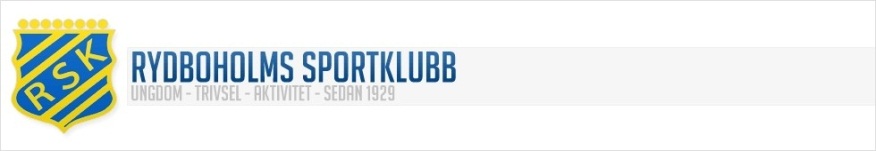 Innebandysektionens träningstider i Viskaforshallen säsongen 2015/16Lagen börjar sin träning under september/oktober månad. Respektive lags ledare informerar spelarna vilket datum träningen startar. Aktuell ledarlista finns på RSK innebandys hemsida. Har Du frågor är Du välkommen att kontakta ledaren eller Anita på kansliet på telefon 033-29 11 70.
HerrlagHerr A-lag		Tisdag 20.00-21.30, Torsdag 18.45-20:15JAS-lag		Måndag 20.00-21.30Flick-och PojklagP98/99		Tisdag 18.30-20.00, Torsdag 20.15-21.30		P00/01		Måndag 17.45-19.00, Onsdag 20.00-21.30		P02		Måndag 16.30-17.45, Torsdag 17.45-18.45P03 + P04/05	Tisdag 17.00-18.30, Torsdag 16.30-17.45

F00-02		Onsdag 17.30-19.00, Fredag 16.30-18.00

P06/07		Onsdag 16.30-17.30, Söndag 15.15-16.45	

F04-07		Söndag 14.15-15.15Innebandyskola	Söndag 13.00-14.15
Man ska vara ombytt och klar 15 minuter före aktuellt träningspass startar. Respektive ledare/tränare ger vidare instruktioner för vad som gäller för just sitt lag.Hittar Du inget lag i listan som passar dig, kontakta Anita på kansliet så skall vi försöka hjälpa Dig.Vi hoppas att just DU kommer och spelar innebandy med oss!